LE MUR DE BERLINDevoir à la maisonVisionne le reportage et réponds aux questions.Trois manières pour accéder au reportage : -Rends-toi sur le site « lumni », tape dans le moteur de recherche « édification mur Berlin honte », puis -https://www.lumni.fr/video/1961-l-edification-du-mur-de-la-honte-un Qrcode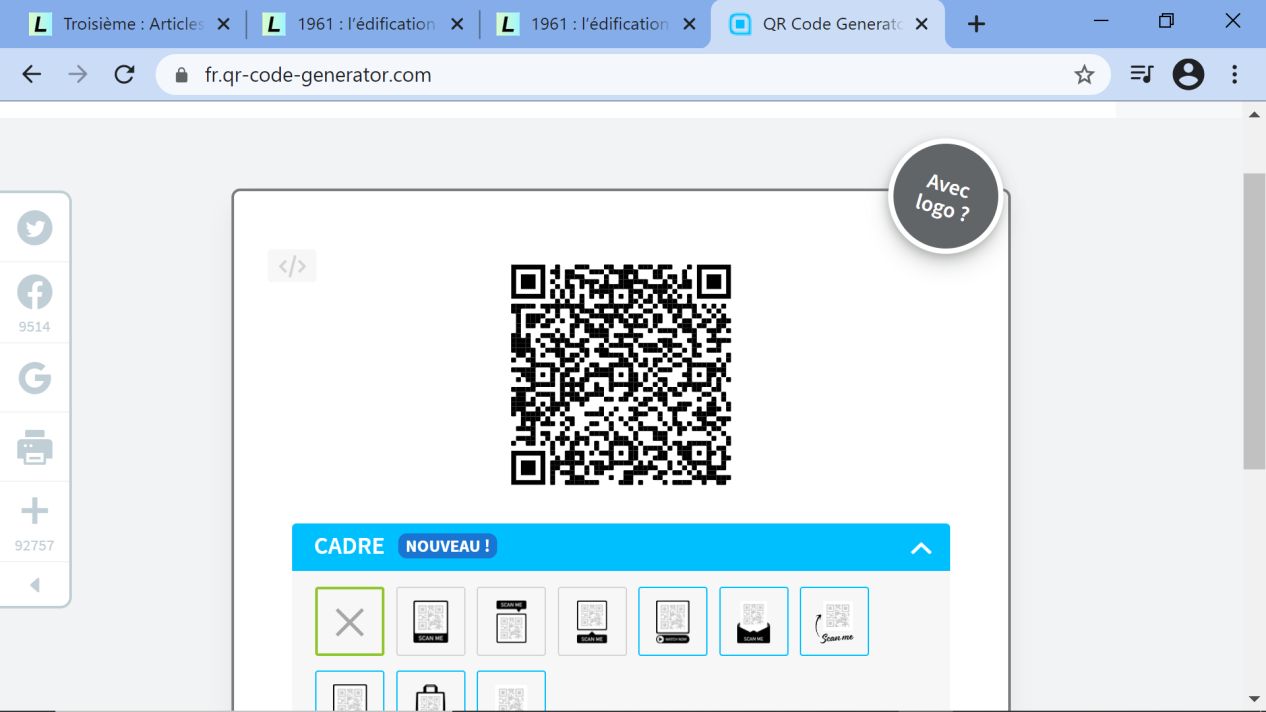 1/ Nomme et date le fait historique dont il est question dans le reportage. __________________________________________________________________________2/ Selon le document, quelle autorité a pris la décision de le construire ? __________________________________________________________________________3/ Grâce au reportage et à tes connaissances, complète la carte en indiquant les noms des espaces dans chaque case.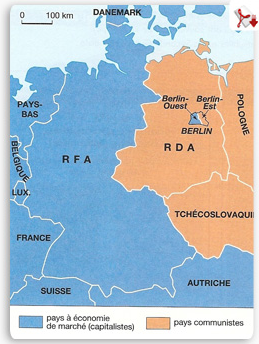 4/ Pour quelle raison a-t-il été construit ? ____________________________________________________________________________________________________________________________________________________Problématique : ____________________________________________________________________________________________________________________________________________________En classe, avec les tablettes1/ Selon la carte, comment est représenté le mur ? ______________________________________2/ S’agit-il d’un seul mur ? _______________________________________________________3/ Est-ce Berlin-Ouest ou Berlin-Est qui est entourée par le mur ? ______________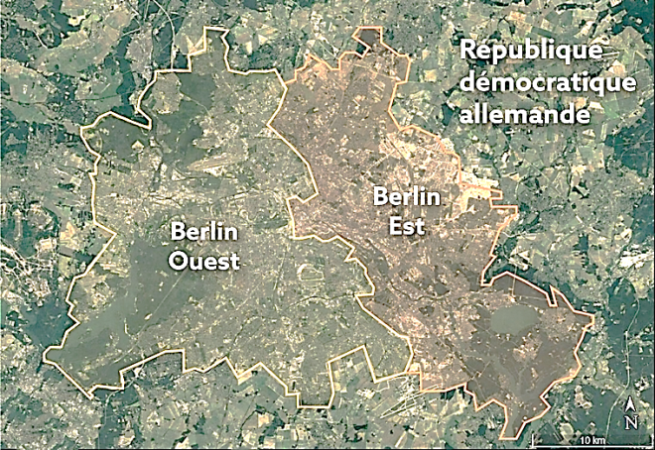 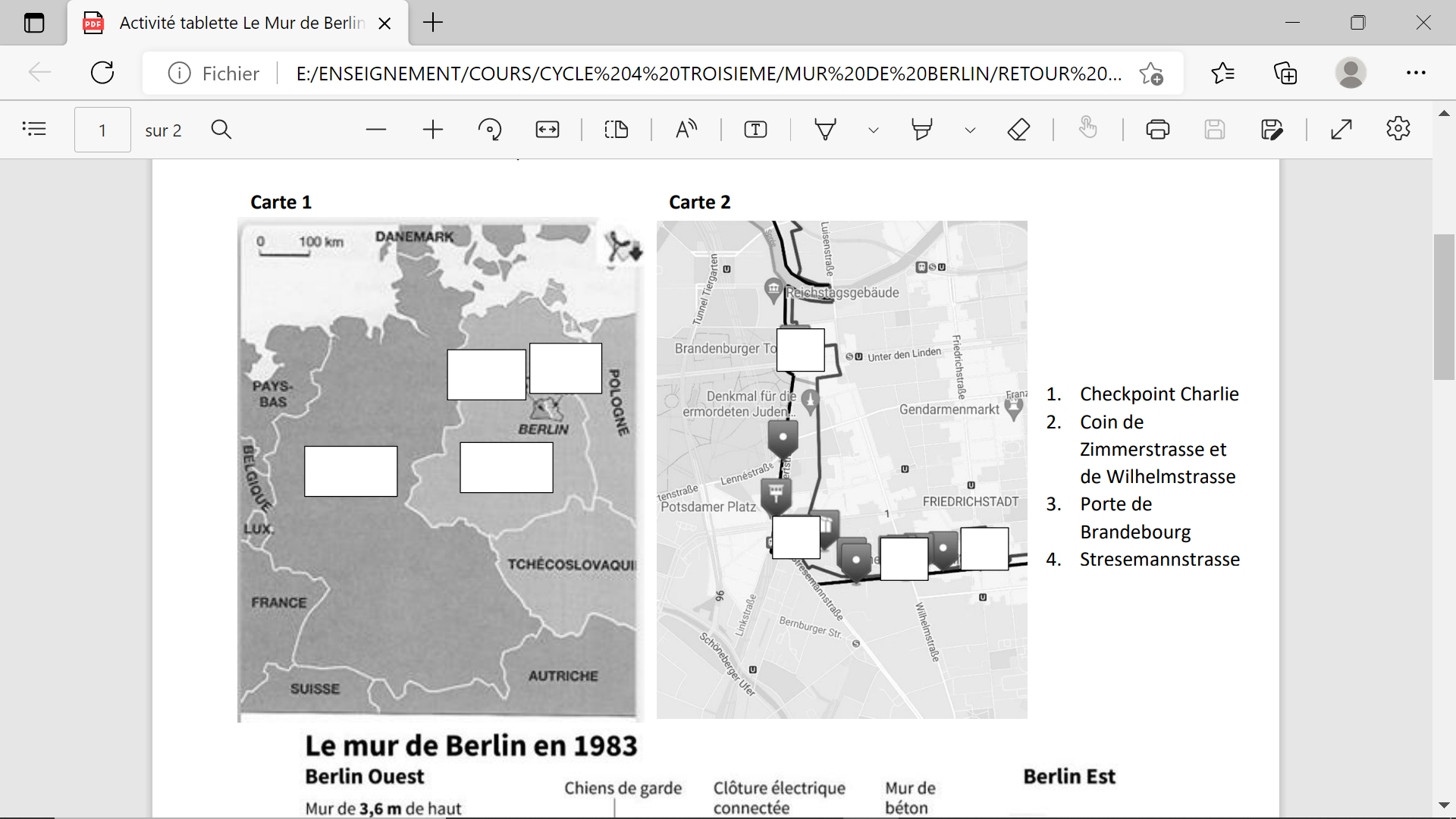 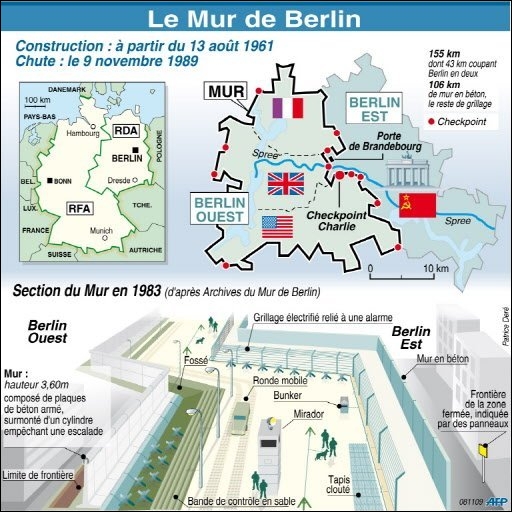 Etape 1 -> Checkpoint Charlie4/ Trouve la liste des lieux d’intérêt visités et clique sur « Checkpoint Charlie ». Mets un n°1 sur la carte de la section du mur pour le localiser. 5/ Décris la première image. Tu peux rechercher ce qu’est un checkpoint dans ce contexte.______________________________________________________________________________________________________________________________________________________________________________________________________________________________6/ Peux-tu en conclure que les « deux Grands » s’affrontent ou qu’ils se menacent ? Justifie ta réponse. ______________________________________________________________________________________________________________________________________________________________________________________________________________________________+ Le discours de John F. Kennedy 7/ Visionne le discours de John F. Kennedy et réponds aux questions.https://www.youtube.com/watch?v=sGBBvbfcygE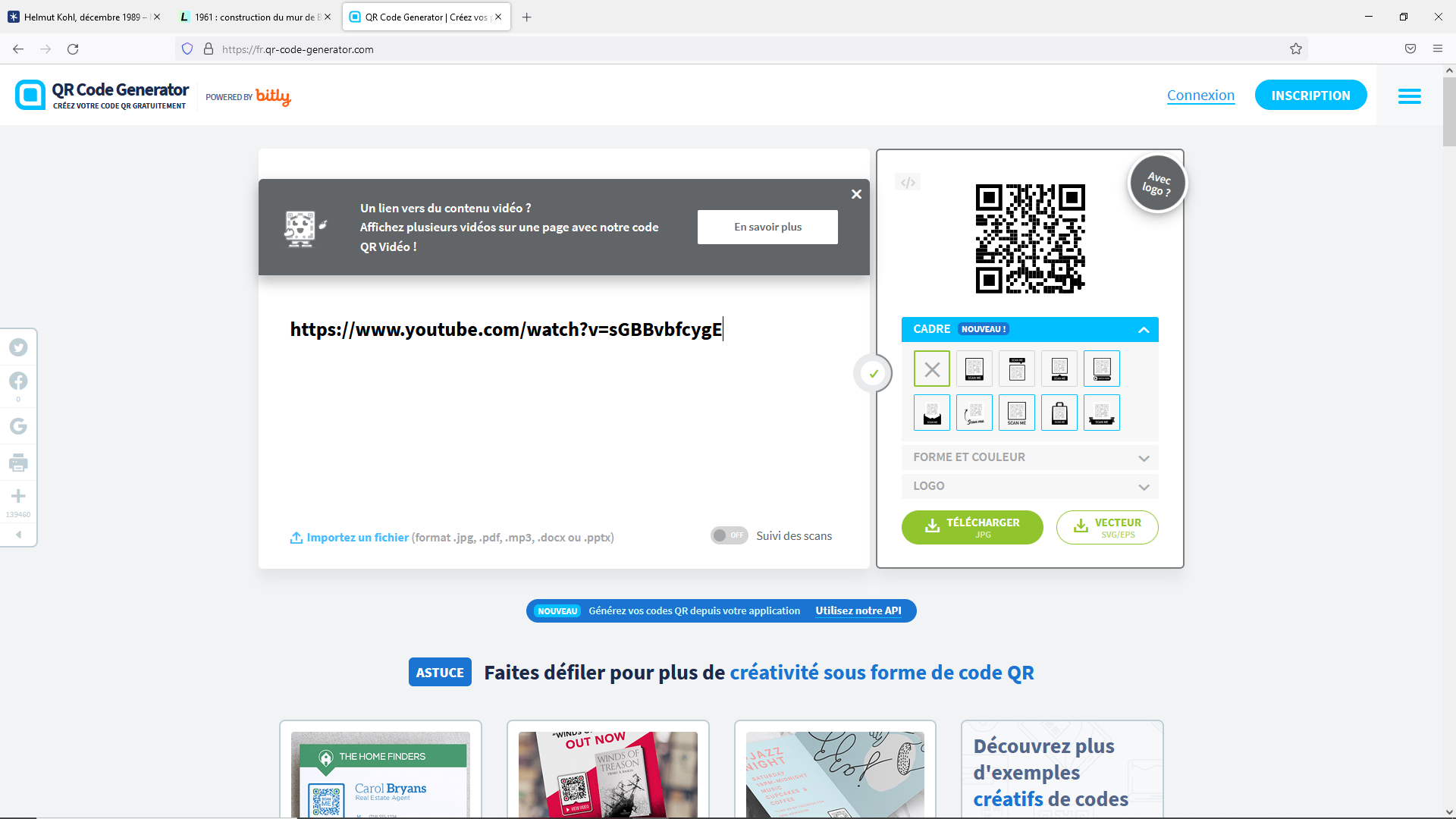 Quelle est la fonction de Kennedy ? __________________________A quel bloc appartient-il ? __________________8/ Dans quelle partie de Berlin se rend-il ? ______________________Date le célèbre discours qu’il y prononce. _______________________9/ De quoi sa visite témoigne-t-elle dans cette partie de l’Allemagne ? ____________________________________________________________________________________________________________________________________________________Etape 2 -> Les formes d’évasion 10/ Clique sur « Corner of Zimmerstrasse and Wilhelmstrasse » et mets un n°2 dans le lieu d’intérêt visité sur la carte de la section du mur.11/ Nomme la personne évoquée. ___________________________________Précise ce qu’elle a fait et ce qui lui est arrivé.____________________________________________________________________________________________________________________________________________________Etape 3 -> la porte de Brandebourg12/ Clique sur « BrandenburgGate » et mets un n°3 dans le lieu d’intérêt visité sur la carte de la section du mur.13/ Décris la photographie du 10 novembre 1989 et nomme l’événement qui a eu lieu dans la nuit du 9 au 10 novembre 1989.____________________________________________________________________________________________________________________________________________________14/ Sur la même image, indique de quel côté de Berlin le photographe s’est placé pour prendre son cliché. Justifie ta réponse à l’aide de l’emplacement des dessins sur le mur.____________________________________________________________________________________________________________________________________________________15/ Consulte la page « chronicle » (onglet tout en bas à gauche) pour savoir combien de temps a duré la division de Berlin en deux parties. __________________________________________________________________________Etape 4 ->la Stresemannstrasse16/ Clique sur « Stresemannstrasse » et mets un n°4 dans le lieu d’intérêt visité sur la carte de la section du mur.17/ Décris une des images présentes sur le mur de la Stresemannstrasse. ______________________________________________________________________________________________________________________________________________________________________________________________________________________________18/ Indique à quelle liberté correspond ce type d’espace. __________________________________________________________________________Actuellement : ______________________________________________________________________________________________________________________________________________________________________________________________________________________________